                                  The Northern Ireland Charolais CATTLE Club      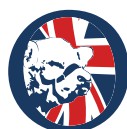 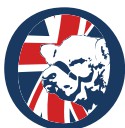 (SOCIETY) SHOW AND SALE OF PEDIGREE CHAROLAIS BULLS & FEMALES @ SWATRAGH LIVESTOCK MARKET ON FRIDAY 31ST OF MAY 2019 (ENTRIES CLOSE ON FRIDAY 12TH OF APRIL 2019)Details of Pedigree per attached Breed Society Certificate Note: Bulls must be at least 12 months old on sale date. Each entry must be supported by a pedigree certificate and catalogue fund remittance. Fertility insurance is now the responsibility of the vendor with all lots being sold under NBA terms and conditions of Sale. If you wish to offer vendors insurance reacquaint yourself with the NBA terms and conditions of Sale under which any disputes will be resolved between the vendor and purchaser. We would advise you to have provision in place with your insurance provider before the Sale. (Veterinary inspection) the decision of the Veterinary inspector is final; All exhibitors must remove animals from the sale premises if they have failed the pre-sale inspection (NO EXCEPTIONS). All Vendors must have Entry fee paid in full before animal/animals can be entered for this Sale; I wish to enter the above cattle and agree to abide by the regulations and conditions of the show and sale; Vendors Name…………………………............................................. Herd Number……………………... Herd Prefix/Herd Name…………………………………………………..                                                                                                                                                               Full Postal Address……………………………………………………………………………………………………….…………………………………………………………………………………….………….                               Post Code……..………... Telephone Number………..…………………Mobile Number……………….…................Signed............................................Date.................                           Catalogue Fund (£30 + Vat)=£36 each………£…............ (Cheques made payable to SWATRAGH LIVESTOCK MARKET). PLEASE NOTE THAT NO ENTRY WILL BE ACCEPTED UNLESS ACCOMPANIED BY ENTRY FEE AND A FULLY COMPLETED CHAROLAIS HERD HEALTH DECLARATION FORM. PLEASE RETURN THIS ENTRY FORM ON OR BEFORE THE CLOSING DATE WHICH IS FRIDAY 12TH OF APRIL 2019 TO ALLOW CHAR CATTLE SOCIETY TIME TO SORT OUT ANY PROBLEMS SHOULD THEY ARISE. Please tick box to confirm that the Charolais cattle you are entering into the sale are from a CHECS BVD accredited herd, or are BVD Antigen tested negative and are fully BVD vaccinated.    Are you willing to take animal(s) home for DAERA required time to export test if bought by an ROI buyer? Yes          NoLot NoNAME OF ANIMAL EAR TAG NUMBERSEXDOBCOMMENTS/ SERVICE DETAILS